Муниципальное бюджетное общеобразовательное учреждениеАлешковская средняя общеобразовательная школаКонспект урока  английского языка – 2 классТема: «Виды спорта»Выполнила:Учитель английского языкаШаронова Ольга Сергеевна.2013 годЦели:Практические:  к концу урока учащиеся научатся:- употреблять НЛЕ в коротких, устных высказываниях;- узнают о талисманах Олимпийских игр в Сочи 2014 года;- узнают о Российском фигуристе Плющенко Е. В.Общеобразовательные:- расширение кругозора обучающихся о зимних Олимпийских играх;- расширение словарного запаса.Воспитательные:-  воспитание активности и трудолюбия;- воспитание любви к спорту и здоровому образу жизни;- воспитание любви к своей Родине.Развивающие:- развитие памяти, воображения;- формирование навыков интеллектуального труда;- развитие речевых способностей обучающихся.Языковой и речевой материал:-НЛЕ: to skate, to play tennis, to play basketball, to play basketball, to ski, to play chess.- текст для аудирования упр.1 стр.45Оснащение урока:- магнитофон, диск к учебнику;-компьютер;- карточки с различными видами спорта;-интерактивная доска;- карточки со звуками.Ход урокаПриложениеМетоды и приемы,  используемые на уроке:Метод игрового моделирования (прием: воображаемая ситуация, игра – пазл)Метод стимулирования речемыслительной деятельности (прием: демонстрация слайдов, созданных в IQ Board; видеоролики)Метод восстановления информации (прием:  упражнение – вставить пропущенные буквы)Здоровьесберегающие технологии (физкультминутка, смена видов деятельности)Деятельность обучающихся:  работа в парах,  в группах,  индивидуальная работа, работа с интерактивной доской.Деятельность учителяОбучающиесяИспользование интерактивной доскиI.Подготовка обучающихся к иноязычной речевой деятельности1. ПриветствиеT: Hello, kids! How are you?(диалог в режиме T-P1, 2, 3,4)2. Сообщение задач  урока.T: Friends, today we’ll talk about sport. Сегодня мы поговорим с вами о спорте, о видах спорта. А расскажут нам об этом 3 интересных зверька: the Polar Bear, the Leopard, and the Hare. А вы знаете кто это? И что они означают? 3. Фонетическая зарядка.Карточки со звуками(режим работы P1, 2,3,4)-Well done!II. Ознакомление с новым материалом.T: Are you ready to know about the Polar Bear, the Leopard, and the Hare?( просмотр видеороликов о талисманах Олимпийских игр, с последующим обсуждением)А почему именно этих животных выбрали талисманами для Олимпийских игр в 2014 году?T: А сейчас наши друзья-талисманы хотят познакомить вас с некоторыми видами спорта.( ознакомление обучающихся с НЛЕ через наглядность-показ картинок с видами спорта)1) первичная автоматизация НЛЕ в условно-речевых упражнениях.а) Имитационное упражнение.-ОЗУ учителя:Представьте, что мы в горах. Будьте моим эхом. I can ski.I can play football.I can skate.I can play hockey.T: Fine!T: Now, open your books, page 45 ex.1.Послушайте названия спортивных игр и найдите их на картинка. Скажите друг другу, во что вы умеете играть.б) Подстановочное упражнение.ОЗУ учителя:Ребята, помогите талисманам вставить пропущенные буквы.(работа в группах). Проверка.T: Are you tired? Физкультминутка(hand and shoulders….)ОЗУ учителя:А сейчас талисманы подготовили вам игру. (пазл на развитие внимания)ОЗУ учителя:А напоследок, наши талисманы хотят убедиться, а хорошо ли вы знаете наших русских спортсменов? Посмотрите на доску и скажите кто это? Чем он знаменит?(открываем спрятанный текст, сравниваем с ответами детей)III.ЗаключительныйЗапись и объяснение домашнего задания.Подведение итогов. Сообщение и комментирование оценок.РефлексияT: Ребята, подарите свое настроение нашим новым друзьям, чтобы увидеться с ними вновь!Ответы ребят: Fine! Good! Not bad! Предполагаемые ответы детей.Ответы детей.(после просмотра видеороликов)Хором повторяют предложения.Упр.1 стр.45 (прослушивание текста)Ответы: I can skiI can play football и т.д.Работа в группахРежим работы P1,2,3,4,5(выходят  по одному к доске)Ответы ребятВыходят к доске, рисуют настроение.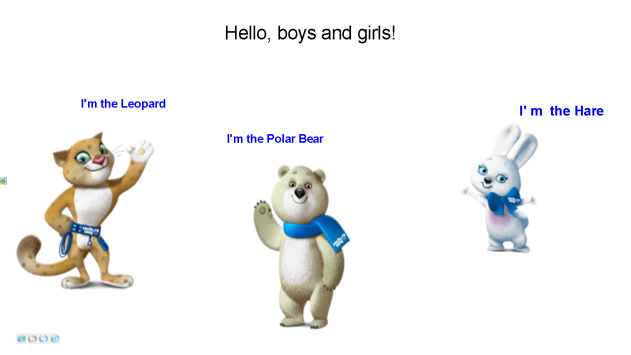 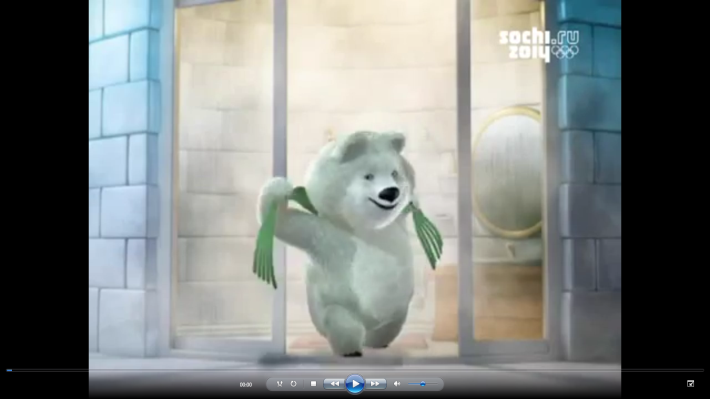 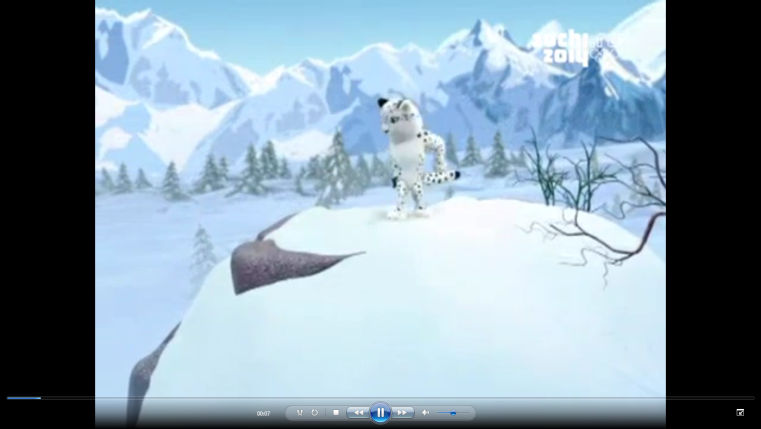 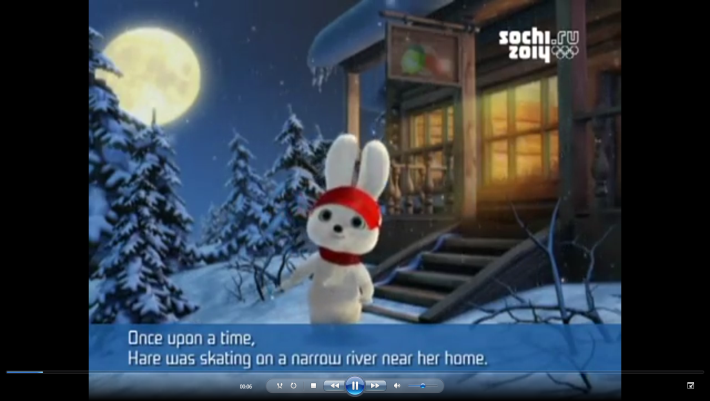 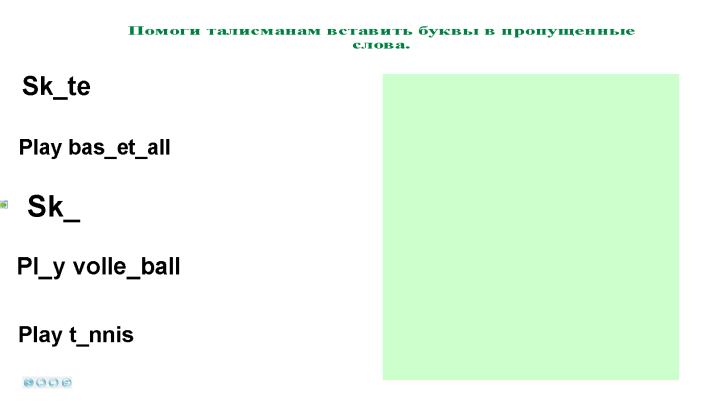 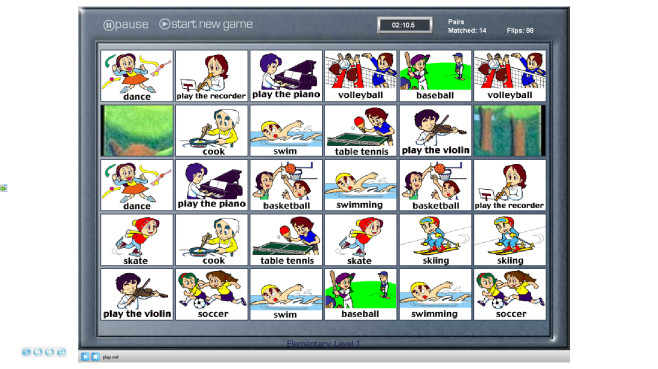 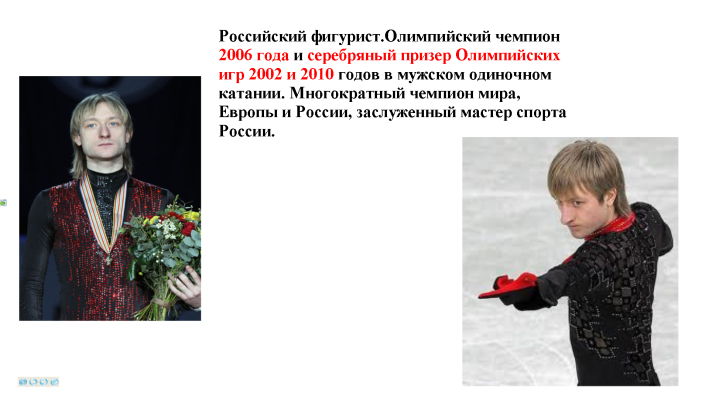 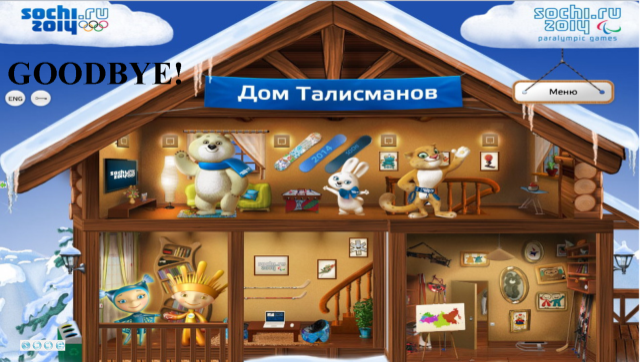 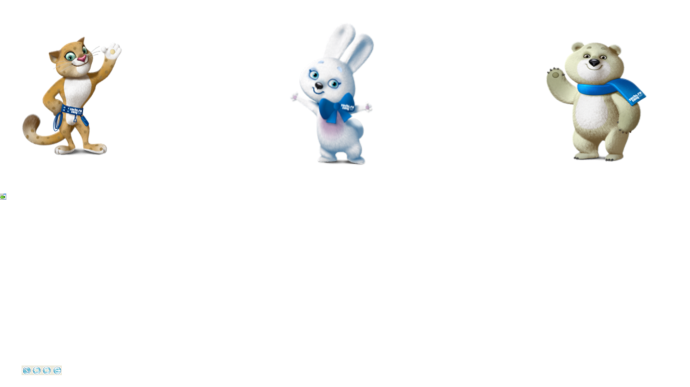 